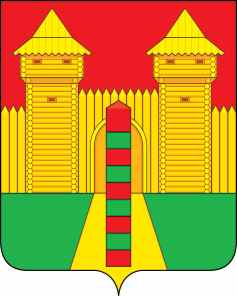 АДМИНИСТРАЦИЯ  МУНИЦИПАЛЬНОГО  ОБРАЗОВАНИЯ «ШУМЯЧСКИЙ   РАЙОН» СМОЛЕНСКОЙ  ОБЛАСТИПОСТАНОВЛЕНИЕот 12.05.2022г. № 251          п. ШумячиВ соответствии с Положением «О Почётной грамоте Администрации муниципального образования «Шумячский район» Смоленской области», утвержденным постановлением Администрации муниципального образования «Шумячский район» Смоленской области от 08.07.2010 г. № 106 (в редакции постановления Администрации муниципального образования «Шумячский район» Смоленской области от 28.02.2018 г. № 82), на основании ходатайств директора МБУ «Шумячская ЦБС» С.П. Аргуновой от 04.05.2022 г. № 33 Администрация муниципального образования «Шумячский район» Смоленской областиП О С Т А Н О В Л Я Е Т:Наградить Почётной грамотой Администрации муниципального образования «Шумячский район» Смоленской области  Минкину Ларису  Владимировну, заведующую отделом обработки и комплектования литературы Муниципального бюджетного учреждения «Шумячская централизованная библиотечная система» за добросовестный труд, большой личный вклад в развитие библиотечного дела в Шумячском районе  и в связи с общероссийским Днем библиотек.Глава  муниципального образования«Шумячский район» Смоленской области                                        А.Н. ВасильевО награждении Почётной грамотой  Администрации муниципального образования «Шумячский район» Смоленской области  Л.В. Минкиной                        